Памятка по раздельному сбору ТКОЧТО ДОЛЖЕН ЗНАТЬ КАЖДЫЙ?РАЗДЕЛЬНО СОБРАННЫЕ ОТХОДЫ — это НЕ МУСОР,это ВТОРИЧНОЕ СЫРЬЕ,из которого можно получать нужные нам товары, сокращая при этом нагрузку на окружающую среду.Сегодня вторичной переработке может подвергаться довольно большая группа отходов. ПРИРОДЕ НУЖНА ВАША ПОМОЩЬ в раздельном сборе коммунальных отходов.ЧТО ДЕЛАТЬ, ЧТОБЫ ЖИТЬ В ЧИСТОТЕ И СОХРАНИТЬ ПРИРОДУ?          ✓ МАКУЛАТУРУ, СТЕКЛО, ИЗДЕЛИЯ ИЗ ПЛАСТИКА И ПОЛИЭТИЛЕНА, ТЕКСТИЛЬ, МЕТАЛЛ нужно складывать в специальные обозначенные контейнеры или сдавать в приемно-заготовительные пункты       ✓  ТЕХНИКУ И ЭЛЕКТРОНИКУ, СТРОИТЕЛЬНЫЕ ОТХОДЫ,         АВТОМОБИЛЬНЫЕ ШИНЫ нужно складывать в специальных местах,                          отведенных для крупногабаритных отходов                   ✓ БАТАРЕЙКИ И АККУМУЛЯТОРЫ, РТУТНЫЕ И     ЛЮМИНИСЦЕНТНЫЕ ЛАМПЫ, ТЕРМОМЕТРЫ И МЕДИЦИНСКИЕ ОТХОДЫ эти отходы НЕЛЬЗЯ ВЫКИДЫВАТЬ в общий контейнер, они обладают опасными свойствами, прием таких отходов осуществляется в специальных приемных пунктах или в некоторых торговых объектах

 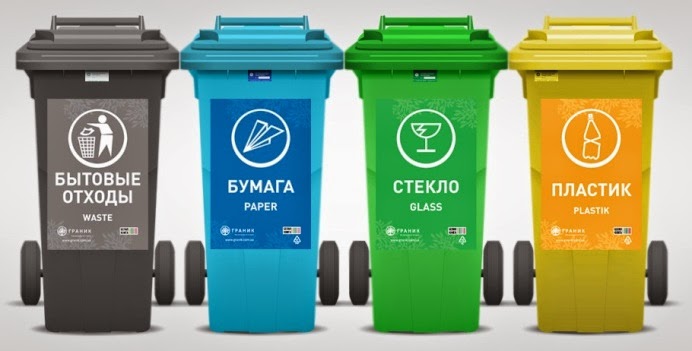 